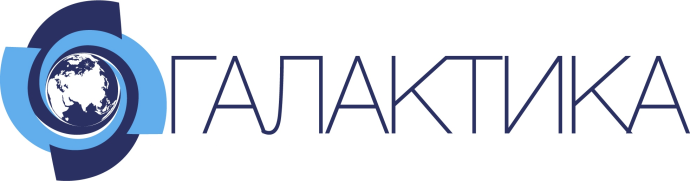 ПРОФЕССИОНАЛЬНОЕ ОБРАЗОВАТЕЛЬНОЕ ЧАСТНОЕ УЧРЕЖДЕНИЕ «КОЛЛЕДЖ ИННОВАЦИОННЫХ ТЕХНОЛОГИЙ И СЕРВИСА  «ГАЛАКТИКА»ОСНОВНАЯ ПРОФЕССИОНАЛЬНАЯ ОБРАЗОВАТЕЛЬНАЯ ПРОГРАММА – ПРОГРАММА ПОДГОТОВКИ СПЕЦИАЛИСТОВ СРЕДНЕГО ЗВЕНА  по специальности 43.02.12 Технология эстетических услугКвалификация: специалист в области прикладной эстетикиМосква – 2021СОДЕРЖАНИЕ ОПОП1.ОБЩИЕ ПОЛОЖЕНИЯ……………………………………………………………………………41.1. Нормативные документы для разработки ППССЗ ………………………………….41.2. Общая характеристика ППССЗ ……………………………………………………….61.2.1. Цель (миссия) ППССЗ …….…………………………………………………………61.2.2. Срок освоения ППССЗ………………………………………………………………71.2.3. Объем ППССЗ…………………………………………………………………….….71.2.4. Особенности профессиональной образовательной программы:…………………71.2.5. Востребованность выпускников………………………………………………….101.3. Требования к абитуриенту…………………………………………………………..102.	ХАРАКТЕРИСТИКА ПРОФЕССИОНАЛЬНОЙ ДЕЯТЕЛЬНОСТИ ВЫПУСКНИКА…..112.1. Область профессиональной деятельности выпускника……………………………112.3. Виды профессиональной деятельности выпускника………………………………113.	ПЛАНИРУЕМЫЕ РЕЗУЛЬТАТЫ ОСВОЕНИЯ ДАННОЙ ППССЗ …….………………....123.1. Структура компетентностной модели выпускника………………………………….123.2. Формируемые компетенции…………………………………………………………..134.	ДОКУМЕНТЫ, РЕГЛАМЕНТИРУЮЩИЕ СОДЕРЖАНИЕ И ОРГАНИЗАЦИЮ ОБРАЗОВАТЕЛЬНОГО ПРОЦЕССА ПРИ РЕАЛИЗАЦИИ ППССЗ………………………284.1. Календарный учебный график……………………………………………………….284.2. Учебный план подготовки…………………………………………………………….294.3 Аннотации рабочих программ учебных дисциплин………………….……………...324.4. Рабочие программы учебных курсов, предметов, дисциплин (модулей)…………324.5. Программы учебной и производственных практик………………………………...334.6. Оценочные материалы….…………………………………………………………..…355.	ОРГАНИЗАЦИОННО-ПЕДАГОГИЧЕСКИЕ УСЛОВИЯ РЕАЛИЗАЦИИ ППССЗ……….365.1. Кадровое обеспечение учебного процесса…………………………………………..365.2. Методические материалы и учебно-методическое обеспечение учебного процесса……………………………………………………………………..…………………….365.3. Материально-техническое обеспечение учебного процесса……………………….395.4. Оборудование и программное обеспечение лабораторий и компьютерных классов…………………………………………………………………………………………….406.	ХАРАКТЕРИСТИКИ СРЕДЫ КОЛЛЕДЖА, ОБЕСПЕЧИВАЮЩИЕ РАЗВИТИЕ ОБЩЕКУЛЬТУРНЫХ (СОЦИАЛЬНО-ЛИЧНОСТНЫХ) КОМПЕТЕНЦИЙ ВЫПУСКНИКОВ …………………………………………..……………….…………………416.1. Рабочая программа воспитания и социализации…………………………………….416.2. Календарный план воспительной работы………………………………………..….437.	ФОРМЫ АТТЕСТАЦИИ ОСВОЕНИЯ ОБУЧАЮЩИМИСЯ ППССЗ…….….…………....447.1. Текущий контроль успеваемости и промежуточная аттестация…………………...447.2. Государственная итоговая аттестация выпускников..………………………………457.2.1 Требования к проведению демонстрационного экзамена..…………………………467.2.2. Требования к выпускной квалификационной работе……………………………..468.	ДРУГИЕ НОРМАТИВНО-МЕТОДИЧЕСКИЕ ДОКУМЕНТЫ И МАТЕРИАЛЫ, ОБЕСПЕЧИВАЮЩИЕ КАЧЕСТВО ПОДГОТОВКИ ОБУЧАЮЩИХСЯ………………...489.	ВОЗМОЖНОСТИ ПРОДОЛЖЕНИЯ ОБРАЗОВАНИЯ……………………………………..491. ОБЩИЕ ПОЛОЖЕНИЯОсновная профессиональная образовательная программа – Программа подготовки специалистов среднего звена (далее – ППССЗ), реализуемая Профессиональным образовательным частным учреждением «Колледж инновационных технологий и сервиса «Галактика» (далее КИТиС «Галактика») по специальности 43.02.12 Технология эстетических услуг представляет собой систему документов, разработанную и утвержденную образовательным учреждением среднего профессионального образования с учетом требований рынка труда на основе Федерального государственного образовательного стандарта по соответствующей специальности среднего профессионального образования (ФГОС СПО), а также с учетом рекомендованной примерной образовательной программы.ППССЗ регламентирует цели, ожидаемые результаты, содержание, условия и технологии реализации образовательного процесса, оценку качества подготовки выпускника по данной специальности и включает в себя: учебный план, рабочие программы учебных курсов, дисциплин (циклов, модулей) и другие материалы, обеспечивающие качество подготовки обучающихся, а также программы учебной и производственной практики, календарный учебный график и методические материалы, обеспечивающие реализацию соответствующей образовательной технологии.1.1. Нормативные документы для разработки ППССЗ Нормативную правовую базу разработки ППССЗ составляют:Федеральный закон от 29 декабря 2012 г. № 273-ФЗ «Об образовании в Российской Федерации»;Приказ Минобрнауки России от 14 июня 2013 г. № 464 «Об утверждении Порядка организации и осуществления образовательной деятельности по образовательным программам среднего профессионального образования» (зарегистрирован Министерством юстиции Российской Федерации 30 июля 2013 г., регистрационный № 29200) (далее – Порядок организации образовательной деятельности);Приказ Минобрнауки России и Минпросвещения России от 05 августа 2020 г. № 885/390 «О практической подготовке обучающихся» (зарегистрирован Министерством юстиции Российской Федерации 11 сентября 2020 г., регистрационный № 59778);Приказ Минобрнауки России и Минпросвещения России от 05 августа 2020 г. № 882/391 «Об организации и осуществлении образовательной деятельности при сетевой форме реализации образовательных программ» (зарегистрирован Министерством юстиции Российской Федерации 10 сентября 2020 г., регистрационный № 59764);Приказ Минобрнауки России от 16 августа 2013 г. № 968 «Об утверждении Порядка проведения государственной итоговой аттестации по образовательным программам среднего профессионального образования» (зарегистрирован Министерством юстиции Российской Федерации 1 ноября 2013 г., регистрационный № 30306);Приказ Минобрнауки России от 17.05.2012 № 413 (ред. от 29.06.2017) «Об утверждении федерального государственного образовательного стандарта среднего общего образования» (Зарегистрировано в Минюсте России 07.06.2012 N 24480)Приказ Минобрнауки России от 9 декабря 2016 г. № 1550 (ред. от 17 декабря 2020 г.) «Об утверждении федерального государственного образовательного стандарта среднего профессионального образования по специальности 43.02.12 Технология эстетических услуг» (зарегистрировано в Минюсте России 26.12.2016 № 44975);Приказ Министерства труда и социальной защиты Российской Федерации от 25 декабря 2014 г. № 1126н «Об утверждении профессионального стандарта «Специалист по предоставлению маникюрных и педикюрных услуг» (зарегистрировано в Минюсте РФ 22 января 2015 г., регистрационный № 35647.)Устав Профессионального образовательного частного учреждения «Колледж инновационных технологий и сервиса «Галактика»», зарегистрированный Министерством Юстиции РФ. При составлении ППССЗ учитывались:Примерная основная образовательная программа среднего общего образования (одобрена решением федерального учебно-методического объединения по общему образованию протокол от 28 июня 2016г. №2/16-з).Постановление Главного государственного санитарного врача РФ от 29.12.2010 № 189 (ред. от 24.11.2015) «Об утверждении СанПиН 2.4.2.2821-10 «Санитарно-эпидемиологические требования к условиям и организации обучения в общеобразовательных учреждениях» (вместе с «СанПиН 2.4.2.2821-10. Санитарно-эпидемиологические требования к условиям и организации обучения в общеобразовательных организациях. Санитарно-эпидемиологические правила и нормативы») (Зарегистрировано в Минюсте России 03.03.2011 N 19993).Письмо Минобрнауки России от 17.03.2015 № 06-259 «О направлении доработанных рекомендаций по организации получения среднего общего образования в пределах освоения образовательных программ среднего профессионального образования на базе основного общего образования с учетом требований федеральных государственных образовательных стандартов и получаемой профессии или специальности среднего профессионального образования».1.2. Общая характеристика ППССЗ 1.2.1. Цель (миссия) ППССЗ Цель (миссия) ППССЗ СПО по специальности 43.02.12 Технология эстетических услуг состоит в способности:дать качественные базовые гуманитарные, социальные, экономические, математические и естественнонаучные знания, востребованные обществом;подготовить специалиста в области прикладной эстетики к успешной работе в области профессиональной деятельности в учреждениях, оказывающих эстетические услуги потребителям на основе гармоничного сочетания научной, фундаментальной и профессиональной подготовки кадров;создать условия для овладения универсальными общими и профессиональными компетенциями, соответствующим основным видам профессиональной деятельности и способствующими его социальной мобильности и устойчивости на рынке труда;сформировать социально-личностные качества выпускников: целеустремленность, организованность, трудолюбие, коммуникабельность, умение работать в коллективе, ответственность за конечный результат своей профессиональной деятельности, гражданственность, толерантность; повышение их общей культуры, способности самостоятельно приобретать и применять новые знания и умения в профессиональной деятельности.1.2.2. Срок освоения ППССЗСрок освоения ППССЗ по специальности 43.02.12 Технология эстетических услуг при очной форме получения образования составляют: на базе среднего общего образования 2 года 10 месяцев, на базе основного общего образования 3 года 10 месяцев. Срок освоения ППССЗ СПО по очно-заочной и заочной формам получения образования увеличивается: - на базе среднего общего образования – не более чем на 1 год;- на базе основного общего образования – не более чем на 1,5 года.1.2.3. Объем ППССЗТрудоемкость ППССЗ 43.02.12 Технология эстетических услуг по очной и заочной формах обучения составляет: на базе среднего общего образования – 4464 часа, на базе основного общего образования – 5940 часов, и включает все виды аудиторной и самостоятельной работы студента 88 недель – на базе среднего общего образования (129 недель – на базе основного общего образования), учебную практику 6 недель, производственную практику (по профилю специальности) 21 неделя, производственную (преддипломную практику) 4 недели, подготовку и проведение демонстрационного экзамена – 2 недели, на подготовку и защиту выпускной квалификационной работы 4 недели, и время, отводимое на контроль качества освоения студентом ППССЗ.1.2.4. Особенности профессиональной образовательной программы:При разработке ППССЗ учтены требования регионального рынка труда, запросы потенциальных работодателей и потребителей в области оказания эстетических услуг.Особое внимание уделено выявлению интересов и совершенствованию механизмов удовлетворения запросов потребителей образовательных услуг с учетом самых современных требований.По завершению образовательной программы выпускникам выдается установленный диплом государственного образца о среднем профессиональном образовании. Для обеспечения мобильности студентов на рынке труда им предлагаются курсы по выбору в рамках Дополнительного профессионального образования и факультативные занятия, которые позволяют углубить знания студентов и обеспечивают возможность выбора индивидуальной образовательной траектории. В учебном процессе используются активные и интерактивные формы проведения занятий, такие как деловые и ролевые игры, разбора конкретных ситуаций, тренинги, групповые дискуссии, кейс-технология и др. Традиционные учебные занятии максимально активизируют познавательную деятельность студентов. Для этого проводятся лекции вдвоем, проблемные лекции и семинары, лекции с открытым концом и др. В учебном процессе используются компьютерные презентации учебного материала, проводится контроль знаний студентов с использованием электронных вариантов тестов. Особое внимание уделяется организации и проведению практических занятий по дисциплинам профессионального цикла и профессиональных модулей. В этих целях каждый студент обеспечен современным рабочим местом и необходимым набором косметологических инструментов и оборудования для оказания эстетических услуг. Тематика выпускных квалификационных работ определяется совместно с потенциальными работодателями и направлена на удовлетворение запросов заказчиков. В учебном процессе организуются различные виды контроля обученности студентов: входной, текущий, промежуточный, тематический, итоговый. Конкретные формы и процедуры текущего и промежуточного контроля знаний по каждой дисциплине разрабатываются преподавателями самостоятельно и доводятся до сведения обучающихся в течение первого месяца обучения. Для аттестации обучающихся на соответствие их персональных достижений поэтапным требованиям ППССЗ (текущий контроль успеваемости и промежуточная аттестация) созданы фонды оценочных средств, включающие типовые задания, контрольные работы, тесты и методы контроля, позволяющие оценить знания, умения и уровень приобретенных компетенций. Фонды оценочных средств ежегодно корректируются на заседаниях предметных (цикловых) комиссий и утверждаются директором колледжа. В колледже создаются условия для максимального приближения программ текущего контроля успеваемости и промежуточной аттестации обучающихся к условиям их будущей профессиональной деятельности - для чего, кроме преподавателей конкретной дисциплины, в качестве внешних экспертов активно привлекаются работодатели, преподаватели, читающие смежные дисциплины. Итоговая аттестация выпускников включает в себя проведение демонстрационного экзамена по одному или нескольким модулям и защиту выпускной квалификационной работы. Обязательное требование к ВКР – соответствие выпускной квалификационной работы содержанию одного или нескольких профессиональных модулей. Организация практик осуществляется как на базе колледжа, так и по договорам на базе учреждений города Москвы, оказывающих эстетические и косметологические услуги населению.Образовательная программа реализуется с использованием современных и отработанных на практике образовательных технологий, таких, как выполнение курсовых проектов по реальной проблематике в сфере косметологических и эстетических услуг, применение информационных технологий в учебном процессе, свободный доступ в сеть Интернет, предоставление учебных материалов в электронном виде, использование мультимедийных средств и т.д.Внеучебная деятельность студентов направлена на самореализацию студентов в различных сферах общественной и профессиональной жизни, в творчестве, спорте, науке и т.д. У студентов формируются профессионально значимые личностные качества, такие как толерантность, ответственность, жизненная активность, профессиональный оптимизм и др. Решению этих задач способствуют благотворительные акции, научно-практические и учебно-методические конференции, Дни здоровья, конкурсы профессионального мастерства и др.1.2.5. Востребованность выпускниковШирокая подготовка по специальности позволяет специалистам в области прикладной эстетики работать в организациях по оказанию косметологических и эстетических услуг потребителю по профилю специальности, в косметологических центрах, заниматься индивидуальной лицензированной деятельностью. Специалисты в области прикладной эстетики востребованы не только на всей территории России, но и в ближнем зарубежье вследствие недостаточного качества и количества образовательных учреждений среднего профессионального образования по подготовке данных специалистов. 1.3. Требования к абитуриентуАбитуриент должен иметь образование не ниже основного общего образования и документ государственного образца об образовании.ХАРАКТЕРИСТИКА ПРОФЕССИОНАЛЬНОЙ ДЕЯТЕЛЬНОСТИ ВЫПУСКНИКА2.1. Область профессиональной деятельности выпускниковОбласть профессиональной деятельности выпускников включает: 33 Сервис, оказание услуг населению (торговля, техническое обслуживание, ремонт, предоставление персональных услуг, услуги гостеприимства, общественное питание и пр.).2.2. Виды профессиональной деятельности выпускниковВиды профессиональной деятельности выпускников:санитарно-гигиеническая подготовка зоны обслуживания для предоставления эстетических услуг; выполнение комплекса косметических услуг по уходу за кожей лица, шеи и зоны декольте;выполнение комплекса косметических услуг по уходу за телом;выполнение работ по одной или нескольким профессиям рабочих, должностям служащих.ПЛАНИРУЕМЫЕ РЕЗУЛЬТАТЫ ОСВОЕНИЯ ДАННОЙ ППССЗ Результаты освоения ППССЗ определяются приобретаемыми выпускником компетенциями, т.е. его способностью применять знания, умения и личные качества в соответствии с задачами профессиональной деятельности.3.1. Структура компетентностной модели выпускникаВ КИТиС «Галактика» принята в соответствии с требованиями ФГОС СПО по специальности следующая классификация компетенций, определяющая структуру модели выпускника:3.2. Формируемые компетенцииВ результате освоения ППССЗ СПО выпускник должен обладать следующими компетенциями:ДОКУМЕНТЫ, РЕГЛАМЕНТИРУЮЩИЕ СОДЕРЖАНИЕ И ОРГАНИЗАЦИЮ ОБРАЗОВАТЕЛЬНОГО ПРОЦЕССА ПРИ РЕАЛИЗАЦИИ ППССЗВ соответствии с ФГОС СПО от 9 декабря 2016 г. № 1550 (по специальности 43.02.12 Технология эстетических услуг содержание и организация образовательного процесса при реализации данной ППССЗ регламентируется учебным планом; рабочими программами циклов (модулей); материалами, обеспечивающими качество подготовки и воспитания обучающихся; программами учебных и производственных практик; календарным учебным графиком, а также методическими материалами, обеспечивающими реализацию соответствующих образовательных технологий.4.1. Календарный учебный графикПоследовательность реализации ППССЗ СПО специальности 43.02.12 Технология эстетических услуг по годам (включая теоретическое обучение, практики, промежуточные и итоговую аттестации, каникулы) приводится в Приложении 1.Календарный учебный график  составляется на основе ФГОС СПО с учетом сроков и продолжительности практик обучающихся и государственной итоговой аттестации выпускников по конкретному направлению подготовки. Для удобства составления расписания учебных занятий календарный учебный график составлен по курсам.При составлении календарного учебного графика учтены следующие параметры:- учебный год длится с 1 сентября по 31 августа (включая каникулы) и делится на два семестра; - продолжительность каникул составляет от двух до одиннадцати  недель в учебном году, в том числе не менее двух недель в зимний период;- максимальный объем учебной нагрузки обучающегося составляет 54 академических часа в неделю, включая все виды аудиторной и внеаудиторной  учебной  нагрузки;- объем обязательной аудиторной нагрузки и практики не превышает 36 академических часов в неделю;- освоение образовательных программ среднего профессионального образования завершается государственной итоговой аттестацией, которая является обязательной.4.2. Учебный план подготовкиУчебный план разработан на основе Федерального государственного образовательного стандарта по специальности среднего профессионального образования, утвержденного приказом Министерства образования и науки Российской Федерации № 1550 от 09 декабря 2016 года по специальности 43.02.12 Технология эстетических услуг. (Приложение 1).Учебный процесс организован в соответствии с учебным планом: нормативный срок освоения ППССЗ СПО: при очной форме получения образования составляет: на базе среднего общего образования – 2 года 10 месяцев; на базе основного общего образования – 3 года 10 месяцев;при заочной форме получения образования составляет: на базе среднего общего образования – 3 года 10 месяцев; на базе основного общего образования – 4 года 10 месяцев.Максимальный объем учебной нагрузки обучающегося составляет 54 академических часа в неделю, включая все виды аудиторной и внеаудиторной (самостоятельной) учебной работы по освоению основной профессиональной образовательной программы. Максимальный объем аудиторной учебной нагрузки при очной форме обучения составляет 36 академических часов в неделю. Учебный процесс организован по шестидневной рабочей неделе, предусмотрена группировка парами (по 45 минут с перерывом).Максимальный объем учебной нагрузки обучающихся в заочной форме составляет 160 академических часов в год.Текущий контроль по дисциплинам, междисциплинарным курсам (МДК), профессиональным модулям (ПМ) проводится в форме опроса (индивидуального, фронтального), выполнения тестовых заданий (как в письменной форме, так и с использованием ТСО), выполнения практических заданий, решения проблемно-ситуационных задач, задач по неотложной помощи, выполнения манипуляций. Предусмотрены рубежные контроли,  контрольные работы по разделам дисциплин, МДК.Консультации для обучающихся по очной форме обучения проводятся из расчета 4 часа на одного обучающегося на каждый учебный год. Организуются индивидуально со студентами или с группой студентов (в том числе при подготовке к экзаменам,  к ГИА). Проводятся преподавателем или группой преподавателей (при подготовке к комплексным экзаменам по МДК, ПМ).Практикоориентированность составляет 72%. Практические занятия как составная часть профессионального цикла проводятся в виде фантомного, курса в специально оборудованных кабинетах, в форме проведения учебной и производственной практик. Учебная практика проводится в лабораториях под руководством преподавателя; продолжительность учебной практики составляет 4-6 академических часов в день. Производственная практика состоит из двух этапов: практики по профилю специальности и преддипломной практики. Продолжительность учебной и производственной практик за весь курс обучения составляет 27 недель, что соответствует ФГОС СПО. Учебная практика и производственная практика (по профилю специальности) проводятся при освоении студентами профессиональных компетенций в рамках профессиональных модулей и реализуются концентрированно (в несколько периодов).Цели и задачи, программы и формы отчетности отражены в программах по каждому виду практики. Производственная практика проводится в учреждениях и других  организациях, направление деятельности которых соответствует профилю подготовки обучающихся. Аттестация по итогам производственной практики проводится в форме дифференцированного зачёта с учетом (или на основании) результатов, подтвержденных документами соответствующих организаций. Продолжительность преддипломной практики (стажировки) составляет 4 недели (в соответствии с ФГОС СПО). К преддипломной практике допускаются студенты, полностью освоившие программы дисциплин, МДК, ПМ, учебной практики и практики по профилю специальности. Преддипломная практика проводится в соответствии с программой, в различных учреждениях города и области. Во время преддипломной практики студенты работают самостоятельно в соответствии с освоенными видами профессиональной деятельности. Непосредственными руководителями преддипломной практики являются специалисты-профессионалы на рабочих местах, методическим руководителем – преподаватель. По завершении преддипломной практики проводится дифференцированный зачёт.  Промежуточная аттестация проводится в форме зачетов, дифференцированных зачётов, экзаменов, в том числе – комплексных. Оценки «отлично», «хорошо», «удовлетворительно», «неудовлетворительно», а также «зачтено» выставляются в соответствии с критериями оценок по дисциплине, МДК, ПМ. С учётом модульной системы обучения промежуточная аттестация не выносится в сессию, а проводится по завершении обучения по всем МДК модуля и прохождении всех видов практики по ПМ.Промежуточная аттестация в форме экзамена проводится в день, освобожденный от других форм учебной нагрузки. Промежуточная аттестация проводится за счет часов, отведенных на освоение соответствующего модуля или дисциплины. Количество экзаменов в каждом учебном году в процессе промежуточной аттестации студентов не превышает 8, а количество зачетов и дифференцированных зачетов – 10.Государственная итоговая аттестация проводится в форме выполнения и защиты выпускной квалификационной работы. Время на подготовку и защиту  составляет 6 недель.Общая продолжительность каникул составляет 24 (35) недели, что соответствует ФГОС СПО и примерному учебному плану по специальности Технология эстетических услуг.Вариативная часть ППССЗ.Вариативная часть образовательной программы использована для расширения и углубления подготовки, определяемой содержанием обязательной части, получения дополнительных умений и знаний, необходимых для обеспечения конкурентоспособности выпускника в соответствии с запросами регионального рынка труда и возможностями продолжения образования.Объем времени, отведенный на вариативную часть учебных циклов, использован для увеличения объема времени, отведенный на дисциплины и модули обязательной части, а также на новые дисциплины и модули в соответствии с потребностями работодателей и спецификой деятельности образовательной организации.Учебное время вариативной части распределено следующим образом:на увеличение Общего гуманитарного и социально-экономического учебного цикла – 89 час.;на увеличение Математического и общего естественнонаучный учебного цикла – 115 час.;на увеличение Общепрофессионального учебного цикла – 46 час.;на увеличение Профессионального учебного цикла – 1046 час.Всего 1296 час.Перечень учебных кабинетов, лабораторий в учебном плане соответствует примерному перечню, содержащемуся в ФГОС СПО по специальности 43.02.12 Технология эстетических услуг. Отдельные учебные кабинеты и лаборатории имеют комплексный характер, т.е. объединяют 2-3 учебных кабинета (лаборатории) из примерного перечня. 4.3 Аннотации рабочих программ учебных дисциплин(Приложение 2)4.4. Рабочие программы учебных курсов, предметов, дисциплин (модулей)Рабочие программы учебных курсов, дисциплин, предметов, модулей разработаны в соответствии с требованиями ФГОС СПО по специальности 43.02.12 Технология эстетических услуг, учебным планом и имеются в учебном отделе, у педагогов, в учебных кабинетах.4.5. Программы учебной и производственных практикВ соответствии с ФГОС СПО по специальности 43.02.12 Технология эстетических услуг учебная и производственная практики входит в состав практической подготовки по модулям и представляет собой вид учебных занятий, непосредственно ориентированных на профессионально-практическую подготовку обучающихся. Практики закрепляют знания и умения, приобретаемые обучающимися в результате освоения теоретических курсов, вырабатывают практические навыки и способствуют комплексному формированию общекультурных (универсальных) и профессиональных компетенций обучающихся.Подготовка Специалиста в области прикладной эстетики  предполагает изучение практической деятельности учреждений, оказывающих эстетические услуги населению и лечебно-профилактических учреждений.Цель учебной практики – закрепление практических навыков, изучение организационных форм учреждений, оказывающих эстетические услуги, совершенствование мануальных умений и теоретических знаний, полученных в период обучения.При реализации данной ППССЗ предусматриваются следующие виды учебных практик (продолжительность 6 недель):Учебная практика по профессиональным модулям проводится в Колледже.Цель производственной практики (по профилю специальности) - овладение студентами профессиональной деятельностью по специальности Прикладная эстетика в соответствии с ФГОС СПО, закрепление, расширение, углубление и систематизация знаний, полученных при изучении профессионального цикла, на основе изучения деятельности конкретного учреждения, оказывающего эстетические услуги, приобретение первоначального практического опыта.При реализации данной ППССЗ предусматриваются следующие виды производственных практик (продолжительность 21 неделя):Производственная (по профилю специальности) практика проводятся в со-ставе каждого профессионального модуля и являются его составной частью.Аттестация по итогам практики осуществляется на основе оценки решения обучающимся задач практики, отзыва руководителей практики об уровне его знаний и квалификации. По результатам аттестации выставляется дифференцированная оценка по трехбалльной шкале: «отлично», «хорошо», «удовлетворительно». Оценка по практике вносится в приложение к диплому.Цель производственной практики (преддипломной) – закрепление теоретических знаний, полученных студентами выпускного курса в процессе изучения профессиональных модулей, а также сбор, систематизация и обобщение практического материала в т.ч. для использования в выпускной квалификационной работе. Задачами практики являются изучение нормативных и методических материалов, фундаментальной и периодической литературы по вопросам, разрабатываемым студентом в выпускной квалификационной работе. Базами производственных практик являются организации и учреждения, оказывающие эстетические и косметологические услуги населению. Студенты проходят практикую подготовку на основе договоров с данными учреждениями. В процессе прохождения практики студенты находятся на рабочих местах и выполняют часть обязанностей штатных работников, как внештатные работники, а при наличии вакансии практикант может быть зачислен на штатную должность с выплатой заработной платы. Зачисление студента на штатные должности не освобождает их от выполнения программы практики.Программы практик имеются в Колледже, у педагогов и в учебных кабинетах.4.6. Оценочные материалыДля аттестации обучающихся на соответствие их персональных достижений поэтапным требованиям соответствующей ППССЗ (текущий контроль успеваемости и промежуточная аттестация) созданы фонды оценочных средств, позволяющие оценить умения, знания, практический опыт и освоенные компетенции.Фонды оценочных средств для промежуточной аттестации по учебным дисциплинам и междисциплинарным курсам в составе профессиональных модулей разработаны и утверждены заместителем директора Колледжа. Фонды оценочных средств для промежуточной аттестации по профессиональным модулям и для государственной итоговой аттестации разработаны, согласованы с работодателем и утверждены заместителем директора Колледжа.Для промежуточной аттестации обучающихся по дисциплинам (междисциплинарным курсам) кроме преподавателей конкретной дисциплины (междисциплинарного курса) в качестве внешних экспертов активно привлекаются преподаватели смежных дисциплин (курсов). Для максимального приближения программ промежуточной аттестации обучающихся по профессиональным модулям к условиям их будущей профессиональной деятельности Колледжем в качестве внештатных экспертов привлекаются работодатели.ОРГАНИЗАЦИОННО-ПЕДАГОГИЧЕСКИЕ УСЛОВИЯ РЕАЛДИЗАЦИИ ППССЗУсловия реализации ППССЗ колледжа сформированы на основе требований к условиям реализации основных профессиональных образовательных программ, определяемых ФГОС СПО по данной специальности.5.1. Кадровое обеспечение учебного процессаРеализация ППССЗ по специальности 43.02.12 Технология эстетических услуг обеспечивается педагогическими работниками образовательной организации, а также лицами, привлекаемыми к реализации образовательной программы на условиях гражданско-правового договора, в том числе из числа руководителей и работников организаций, имеющих стаж работы в данной профессиональной области не менее 3 лет.Квалификация педагогических работников образовательной организации отвечает квалификационным требованиям, указанным в квалификационных справочниках.Педагогические работники, привлекаемые к реализации образовательной программы, получают дополнительное профессиональное образование по программам повышения квалификации, в том числе в форме стажировки в организациях, направление деятельности которых соответствует области профессиональной деятельности, не реже 1 раза в 3 года с учетом расширения спектра профессиональных компетенций.Доля педагогических работников (в приведенных к целочисленным значениям ставок), обеспечивающих освоение обучающимися профессиональных модулей, имеющих опыт деятельности не менее 3 лет в организациях, направление деятельности которых соответствует области профессиональной деятельности, в общем числе педагогических работников, реализующих образовательную программу, составляет более 25 процентов.5.2. Методические материалы и учебно-методическое обеспечениеДля реализации профессионально-образовательной программы имеются методические материалы и необходимое учебно-методическое обеспечение. Комплект учебно-методического и программно-информационного обеспечения дисциплин, включает:рабочие программы по всем учебным предметам, дисциплинам и модулям;календарно-тематические планы учебных предметов, дисциплин и модулей;учебники, учебные пособия, справочную литературу, периодические издания;нормативную документацию;методические указания по выполнению курсовых и контрольных работ;методические указания по организации самостоятельной работы;методические указания по проведению практических и лабораторных занятий;комплекты контрольных заданий;программу учебной и производственной практик (по профилю специальности), программу производственной практики (преддипломной); фонды оценочных средств по учебным предметам, дисциплинам, модулям и практикам;комплекты билетов для проведения промежуточной аттестации;комплекты тестов для текущего и остаточного контроля знаний студентов;рабочую программу Государственной итоговой аттестации выпускников.На основании действующего ФГОС СПО, ППССЗ и учебного плана преподавателями колледжа разработаны рабочие программы дисциплин и модулей по специальности, с учетом потребностей рынка труда.Значительный удельный вес в методическом обеспечении занятий приходится на разработки, содержащие учебные тесты, элементы деловых игр, конкретных ситуаций, пособия для практикующих косметологов, использование которых существенно активизирует познавательную деятельность студентов, развивает у них творческий подход к комплексному использованию полученных знаний. Важная роль в эффективном усвоении учебных дисциплин принадлежит материалам для контроля знаний студентов.Безусловным достижением в информационно – методическом обеспечении является расширение использования в учебном процессе ПК, мультимедийной техники, обучающих программ и др. учебных программно-информационных материалов.Библиотека располагает необходимой учебно-методической, справочной и периодической литературой по специальности. В библиотеке функционирует Интернет, где в свободном доступе находятся учебники, учебно-методические пособия, словари, монографии, периодические издания по косметологической тематике. Фонд дополнительной литературы помимо учебной включает официальные, справочно-библиографические и специализированные периодические издания.Для обучающихся обеспечен доступ к современным профессиональным базам данных, информационным справочным и поисковым системам.Студенты имеют доступ к информационным Интернет-источникам в компьютерных классах. В учебном процессе широко используются видеофильмы, мультимедийные материалы.Внеаудиторная работа обучающихся сопровождается методическим обеспечением и обоснованием времени, затрачиваемого на ее выполнение.Каждый обучающийся обеспечен не менее чем одним учебным электронным изданием по каждой дисциплине профессионального учебного цикла и одним учебно-методическим электронным изданием по каждому междисциплинарному курсу (включая электронные базы периодических изданий).Каждый обучающийся обеспечен доступом к электронно-библиотечной системе, содержащей издания основной и дополнительной учебной литературы по дисциплинам всех учебных циклов, изданной за последние 5 лет.Библиотечный фонд укомплектован печатными изданиями и (или) электронными изданиями по каждой дисциплине, модулю из расчета одно печатное издание и (или) электронное издание по каждой дисциплине, модулю на одного обучающегося. Библиотечный фонд укомплектован печатными изданиями и (или) электронными изданиями основной и дополнительной учебной литературы, вышедшими за последние 5 лет.Колледж подключен к Электронно-библиотечная система «Университетская библиотека онлайн» www.biblioclub.ru с предоставлением права одновременного доступа не менее 25% обучающихся к электронно-библиотечной системе (электронной библиотеке).5.3. Материально-техническое обеспечение учебного процессаКолледж располагает материально-технической базой, обеспечивающей реализацию требований ФГОС СПО по специальности «Прикладная эстетика» и соответствующей действующим санитарно-техническим и эпидемиологическим нормам.В колледже оборудованы:Кабинеты:- гуманитарных и социально-экономических дисциплин;- иностранного языка в профессиональной деятельности;- информатики и информационно-коммуникационных технологий	;- безопасности жизнедеятельности;- медико-биологических дисциплин;- анатомии и физиологии человека;- рисунка и живописи;- менеджмента и экономики организации.Лаборатории:- массажа и профилактической коррекции тела		- косметических услуг		- маникюра и художественного оформления ногтей		- педикюра		.- салон эстетических, косметических услуг.Спортивный комплекс:- открытый стадион широкого профиля с элементами полосы препятствий;- место для стрельбы (электронный тир) Залы:-  библиотека, читальный зал с выходом в сеть Интернет;- актовый зал.Отдельные учебные кабинеты и лаборатории совмещены и имеют комплексный характер. Установленное учебное оборудование и имеющиеся инструменты обеспечивают качественную подготовку и проведение всех видов занятий.Кабинеты, закрепленные за ПЦК, оснащены учебной и методической литературой, нормативными материалами и законодательными актами, материалами для контроля знаний студентов, наглядно-раздаточным материалом и плакатами по модулям дисциплин, профессионально-ориентированными периодическими изданиями, образцами отчетов по производственной практике, курсовых работ.5.4. Оборудование и программное обеспечение косметологических 
лабораторий и компьютерных классовКосметологические лаборатории оборудованы необходимым оборудованием и обеспечены материалами для проведения практическим и лабораторных занятий.Все компьютерные классы подключены к сети Интернет (10 Mbit/sec), могут использоваться для проведения тестирования студентов в режимах on-line и off-line. При проведении занятий в компьютерных классах используется мультимедийное оборудование: мультимедийные проекторы и экраны и акустические системы. На всех компьютерах установлены лицензионное программное обеспечение: MicrosoftWindows 7 Professional, MicrosoftOffice 2010, WinRAR, Антивирус Касперского, а также другое специализированное ПО.В целом материально-техническая база полностью соответствует требованиям ФГОС СПО по специальности 43.02.12 Технология эстетических услуг.ХАРАКТЕРИСТИКИ СРЕДЫ КОЛЛЕДЖА, ОБЕСПЕЧИВАЮЩИЕ РАЗВИТИЕ ОБЩЕКУЛЬТУРНЫХ (СОЦИАЛЬНО-ЛИЧНОСТНЫХ) КОМПЕТЕНЦИЙ ВЫПУСКНИКОВРабочая программа воспитания и социализацииДля реализации общекультурных (социально-личностных) компетенций созданы и разработаны основные положения, регламентирующие учебно-воспитательную, научно-исследовательскую деятельность студентов. Концепцией воспитательной деятельности в колледже, утвержденной Советом колледжа, определены цели и задачи воспитательной работы. Создана система организации воспитательной работы и определено ее содержание в соответствии с Концепцией воспитательной деятельности, разработаны критерии оценки воспитательной работы и ее эффективности.Целью воспитания студентов колледжа является подготовка профессионально и культурно ориентированной личности, обладающей мировоззренческим потенциалом, способностями к профессиональному, интеллектуальному и социальному творчеству, владеющей устойчивыми умениями и навыками выполнения профессиональных обязанностей.В воспитательной деятельности колледжа выделяются следующие приоритетные направления:нравственно-этическое;правовое;патриотическое;эстетическое;физическое;экологическое и природоохранное.Воспитательная работа ведётся через творческий союз преподавателей, студенческий совет, библиотеку, кураторов и родителей. Планирование, организацию и руководство воспитательной работой осуществляет заместитель директора по воспитательной работе.С учетом всех видов деятельности студентов (учёба, производительный труд, внеучебная деятельность) планируются ежемесячные мероприятия в помощь студентам для их самоопределения.Воспитательная работа в колледже ведется в соответствии с приказами по колледжу, локальными актами, регламентирующими воспитательную деятельность.Создан Студенческий совет, отвечающий за определенное направление работы. Он участвует в привлечении студентов и обучающихся для участия в научно-исследовательской работе, в спортивных, культурно-массовых и иных мероприятиях, в работе круглых столов, совещаниях при Управах, занимающихся вопросами молодежной политики. Цель педагогического коллектива колледжа: создать максимально благоприятные условия для умственного, нравственного, эмоционального и физического развития учащихся, всестороннего развития их способностей. На основе нравственных общечеловеческих ценностей воспитать гражданина, способного к активной жизнедеятельности, труду, творчеству, толерантности.Большое внимание в колледже уделяется просветительской работе. Вся информация, необходимая студентам, вывешивается на стендах. Колледж имеет свой сайт в сети Интернет, на котором представлена вся информация о колледже.Воспитание уважительного отношения к ветеранам войны, труда, к пожилым людям, формируются через культурно-массовые мероприятия, на которых присутствуют ветераны.В колледже проходят Дни открытых дверей.В колледже ведётся пропаганда и внедрение физической культуры через спортивно-оздоровительную работу. Работают спортивные секции.Ведется работа по формированию традиций колледжа:сентябрь: «День первокурсника»;октябрь: «Посвящение в студенты»;декабрь: «Новогодний фейерверк»; февраль: «День защитника Отечества»;март: «Международный женский день»;май: «С праздником Победы»;май: «Салют - выпускники!» и т.д.Ежемесячно проводятся мероприятия, направленные на формирование патриотизма: встречи с ветеранами войны и ВС РФ; встречи с писателями и поэтами – членами Союза писателей России; проводятся систематические выставки картин художников – членов Союза художников России; экскурсии по музеям и памятным местам.В колледже ведётся также воспитательно-профилактическая работа, направленная на выявление и устранение причин и условий, способствующих антиобщественным действиям несовершеннолетних. Ежемесячно проходят совещания по профилактике правонарушений, на которых определяется система мер, направленных на профилактику асоциальных видов поведения. Правонарушений, совершенных студентами, по данным территориальных органов МВД, в колледже не зафиксировано. В колледже складывается внутренняя система оценки состояния воспитательной работы. Регулярно проводятся опросы студентов и обучающихся с целью выявления их мнения об организации внеучебной деятельности. Еженедельно на совещаниях при директоре колледжа заслушиваются вопросы организации воспитательного процесса. В колледже имеются нормативно-правовые документы, приказы, локальные акты, протоколы, информационные справки и другие документы, отражающие воспитательную работу. Также имеются критерии внутренней оценки воспитательной деятельности.Рабочая программа воспитания в ходе реализации ППССЗ по специальности оформлена отдельным документом.Календарный план воспитательной работыКалендарный план воспитательной работы разработан по всем концептуальным направлениям воспитательной работы помесячно и оформлен отдельным документом.ФОРМЫ АТТЕСТАЦИИ ОСВОЕНИЯ ОБУЧАЮЩИМИСЯ ППССЗ В соответствии с ФГОС СПО по специальности 43.02.12 Технология эстетических услуг оценка качества освоения обучающимися основных образовательных программ включает оценку уровня освоения дисциплин и оценку компетенций обучающихся.Работа по обеспечению качества подготовки специалистов начинается с организации отбора абитуриентов. Для организации приема документов от лиц, поступающих в колледж, подготовки и проведения вступительных испытаний и зачисления в состав студентов лиц, выдержавших вступительные испытания и прошедших конкурсный отбор, в колледже приказом директора создается приемная комиссия, деятельность которой регламентированы Положением о приемной комиссии. В состав приемной комиссии входят административные работники, преподаватели, учебно-вспомогательный персонал. Возглавляет приемную комиссию председатель - Директор колледжа.Прием граждан в колледж осуществляется на конкурсной основе по заявлениям лиц имеющих среднее общее образование и основное общее образование.7.1. Текущий контроль успеваемости и промежуточная аттестацияТекущий контроль – проверка знаний, умений и навыков по отдельным разделам учебной программы – проводится в виде письменных контрольных и самостоятельных работ, устных и письменных зачетов, защиты рефератов, отчетов по лабораторным работам, контрольных (административных) срезов знаний, проводимых в ходе административного контроля по независимым материалам.Промежуточная аттестация проводится в соответствии с графиком учебного процесса в форме экзаменов и дифференцированных зачетов. Экзамены и дифференцированные зачеты проводятся за счет часов, отведенных на изучение предметов, дисциплин, курсов, модулей. Экзамены по учебным предметам, дисциплинам и МДК проводятся по мере их освоения.По предметам, дисциплинам, междисциплинарным курсам, по которым предусматривается промежуточная аттестация в виде экзамена, преподавателями разрабатываются экзаменационные билеты, которые рассматриваются на заседании предметно-цикловых комиссий и утверждаются заместителем директора по учебно-методической работе.Результаты промежуточной аттестации регулярно (2 раза в год) рассматриваются Педагогическим Советом.Студенты, выполнившие практический и теоретический курс обучения в соответствии с учебными планами, допускаются к государственной итоговой аттестации.7.2. Государственная итоговая аттестация выпускников Государственная итоговая аттестация  является обязательной и осуществляется после освоения образовательной программы в полном объеме. Цель государственной итоговой аттестации выпускников – установление уровня готовности выпускника к выполнению профессиональных задач по специальности специалист в области прикладной эстетики. Основными задачами итоговой аттестации являются – проверка соответствия выпускника требованиям ФГОС СПО и определение уровня выполнения задач, поставленных в образовательной программе СПО.Государственная итоговая аттестация по специальности 43.02.12 Технология эстетических услуг проводится в соответствии с Положением о Государственной итоговой государственной аттестации выпускников и включает подготовку и защиту выпускной квалификационной работы (дипломной работы) и демонстрационный экзамен. Тематика выпускной квалификационной работы соответствует содержанию одного или нескольких профессиональных модулей.Для проведения ГИА разработана и утверждена директором Программа Государственной итоговой аттестации по специальности, с которой знакомятся студенты. Оценку подготовленности выпускников осуществляет Государственная экзаменационная комиссия (ГЭК), председатель которой назначается приказом руководителя Департамента образования г. Москвы по представлению директора колледжа. В состав комиссии входят как штатные преподаватели колледжа, так и преподаватели родственных колледжей, представители сферы труда, общественных организаций, объединений, ассоциаций и пр.7.2.1. Требования к проведению демонстрационного экзаменаДемонстрационный экзамен проводится в кабинетах/лабораториях колледжа:Содержание заданий для демонстрационного экзамена разрабатывается с учетом актуальных заданий национального чемпионата WSR (техническое описание компетенции Эстетическая косметологи) и требований ФГОС СПО по специальности  43.02.12 Технология эстетических услуг.Оснащение процесса демонстрационного экзамена, рабочего места обучающегося в рамках модулей производится в соответствии с актуальным инфраструктурным листом Национально чемпионата WSR, требованиями к материально-техническому обеспечению лабораторий и мастерских настоящей программы.7.2.2. Требования к выпускной квалификационной работеПодготовка и защита выпускной квалификационной работы – завершающий этап подготовки специалиста в области прикладной эстетики.Квалификация специалиста в области прикладной эстетики – это степень, отражающая образовательный уровень выпускника, свидетельствующая о наличии фундаментальной подготовки по соответствующей специальности и способности к профессиональной деятельности по оказанию потребителям эстетических услуг.Выпускная квалификационная работа представляет собой законченную разработку на заданную тему, написанную лично автором под руководством научного руководителя, свидетельствующую об умении автора работать с литературой, обобщать и анализировать фактический материал, используя теоретические знания и практические навыки, полученные при освоении профессиональной образовательной программы, содержащую элементы научного исследования. В выпускной квалификационной работе используются материалы исследований, отраженные в выполненных ранее студентом курсовых работах.Тематика выпускной квалификационной работы разрабатывается ведущими преподавателями предметной (цикловой) комиссии Прикладная эстетика с учетом заявок учреждений по оказанию потребителям эстетических услуг с учетом ежегодной ее корректировки, утверждается на заседании ПЦК. Тематика выпускных квалификационных работ должна отражать основные сферы и направления деятельности специалиста в области прикладной эстетики в конкретной отрасли, а также выполняемые ими функции в учреждениях по оказанию потребителям эстетических услуг различных организационно-правовых форм. Она позволяет оценить степень подготовленности выпускника для практической работы в условиях быстро развивающихся рыночных экономических отношений.Ценность выпускной квалификационной работы определяется ее высоким теоретическим уровнем, практической частью, а также тем, в какой мере сформулированные в работе предложения способствуют улучшению качества работы специалиста в области прикладной эстетики.ДРУГИЕ НОРМАТИВНО-МЕТОДИЧЕСКИЕ ДОКУМЕНТЫ
И МАТЕРИАЛЫ, ОБЕСПЕЧИВАЮЩИЕ КАЧЕСТВО
ПОДГОТОВКИ ОБУЧАЮЩИХСЯ.В целях обеспечения эффективного функционирования образовательного учреждения, его служб и подразделений в колледже разработаны локальные нормативные акты: Положение Об организации образовательного процесса в КИТиС «Галактика».Положение о Совете колледжа.Положение о Педагогическом совете.Положение о совете обучающихся.Положение о государственной итоговой аттестации выпускников.Положение о проведении текущего контроля и промежуточной аттестации студентов.Положение об учебной и производственной практике. Положение об организации образовательной деятельности с применением электронного обучения и дистанционных образовательных технологий.Положение об организации обучения по индивидуальному учебному плану, в том числе ускоренное обучение, в пределах осваиваемой образовательной программы среднего профессионального образования.Положение о подготовке и проведению комплексного экзамена и  комплексного дифференцированного зачета по дисциплинам и междисциплинарным курсам.Положение об утверждении в ПОЧУ КИТиС «Галактика» порядка зачета, результатов освоения обучающимися учебных предметов, курсов, дисциплины (модулей), практики, дополнительных образовательных программ в других организациях, осуществляющих образовательную деятельность.Положение об организации обучения инвалидов и лиц с ограниченными возможностями здоровья.Положение о библиотеке.Положение о порядке пользования учебниками и учебными пособиями обучающимися, порядке доступа к информационно-телекоммуникационным сетям и базам данных, учебным и методическим материалам, материально-техническим средствам обеспечения образовательной деятельностиПоложение о Приёмной комиссии.Положение об оказании платных образовательных услуг.Положение об организации внеаудиторной самостоятельной работы студентов.Положение об охране труда.Правила внутреннего распорядка дня обучающихся.На всех рабочих местах имеются утвержденные директором колледжа:должностные инструкции;инструкции по правилам и мерам безопасности;инструкции по соблюдению санитарных и гигиенических норм и правил;на учебные кабинеты – паспорта учебных кабинетов.ВОЗМОЖНОСТИ ПРОДОЛЖЕНИЯ ОБРАЗОВАНИЯ.Выпускник по завершению ППССЗ специальности 43.02.12 Технология эстетических услуг может продолжить обучение в высших учебных заведениях по медицинскому профилю и профилю специальности, а также проходить переподготовку и повышение квалификации по соответствующим профессиональным модулям и программам.Заместитель директора колледжа                 _______________ Н.А. ДударевичПРИЛОЖЕНИЯсогласованоЗаведующая 
косметологическим отделением 
ООО «Клиника доктора Гамидова»_______________ И.В. Пустохина    «___» ____________ 2021 г.УтверждаюДиректор КИТиС «Галактика»_______________ А.В. Рош«___» __________ 2021 г.Виды компетенцийВиды компетенцийКод компетенций
по ФГОСОбщие компетенцииОбщие компетенцииОК 1, ОК 2, ОК 3, ОК 4, ОК 5, ОК 6, ОК 7, ОК 8, ОК 9, ОК 10, ОК 11. Профессиональные компетенции1. Санитарно-гигиеническая подготовка зоны обслуживания для предоставления эстетических услугПК 1.1, ПК 1.2, ПК 1.3Профессиональные компетенции2. Выполнение комплекса косметических услуг по уходу за кожей лица, шеи и зоны декольтеПК 2.1, ПК 2.2, ПК 2.3, ПК 2.4 Профессиональные компетенции3. Выполнение комплекса косметических услуг по уходу за теломПК 3.1, ПК 3.2, ПК 3.3, ПК 3.4Профессиональные компетенции4. Выполнение работ по одной или нескольким профессиям рабочих, должностям служащихПК 4.1, ПК 4.2, ПК 4.3, ПК 4.4Код компетенцииНазвание компетенцииСтруктура компетенцииДескрипторные характеристики компетенцииОбщие компетенцииОбщие компетенцииОбщие компетенцииОК-1Выбиратьспособы решениязадачпрофессиональной деятельности,применительно кразличнымконтекстамуметь: распознавать задачу и/или проблему в профессиональном и/или социальном контексте; анализировать задачу и/или проблему и выделять её составные части; определять этапы решения задачи; выявлять и эффективно искать информацию, необходимую для решения задачи и/или проблемы; составить план действия; определить необходимые ресурсы; владеть актуальными методами работы в профессиональной и	 смежных сферах; реализовать составленный план; оценивать результат и последствия своих действий (самостоятельно или с помощью наставника).знать: актуальный профессиональный и социальный контекст, в котором приходится работать и жить; основные источники информации и ресурсы для решения задач и проблем в профессиональном и/или социальном контексте; алгоритмы выполнения работ в профессиональной и смежных областях; методы работы в профессиональной и смежных сферах; структуру плана для решения задач; порядок оценки результатов решения задач профессиональной деятельности.ОК-2Осуществлять поиск, анализ и интерпретацию информации, необходимой для выполнения задач профессионально й деятельности.уметь: определять задачи для поиска информации; определять необходимые источники информации; планировать процесс поиска; структурировать получаемую информацию; выделять наиболее значимое в перечне информации; оценивать практическую значимость результатов поиска; оформлять результаты поиска. знать:  номенклатуру информационных источников, применяемых в профессиональной деятельности; приемы структурирования информации; формат оформления результатов поиска информации.ОК-3Планировать и реализовывать собственное профессионально е и личностное развитие.уметь: определять актуальность нормативно-правовой документации в профессиональной деятельности; применять современную научную профессиональную терминологию; определять и выстраивать траектории профессионального развития и самообразования. знать: содержание актуальной нормативно-правовой документации; современная научная и профессиональнаятерминология; возможные траектории профессиональногоразвития и самообразования.ОК-4Работать в коллективе и команде, эффективновзаимодействовать с коллегами,руководством, клиентами.уметь: организовывать работу коллектива и команды; взаимодействовать с коллегами, руководством, клиентами в ходе профессиональной деятельности;знать: психологические основы деятельности коллектива, психологические особенности личности; основы проектной деятельности.ОК-5Осуществлять устную и письменную коммуникацию на государственном языке с учетом особенностей социального и культурногоконтекста.уметь: грамотно излагать свои мысли и оформлять документы по профессиональной тематике на государственном языке, проявлять толерантность в рабочем коллективе;знать: особенности социального и культурного контекста; правила оформления документов и построения устных сообщенийОК-6Проявлять гражданско-патриотическую позицию,демонстрировать осознанное поведение на основетрадиционных общечеловеческих ценностей.уметь: описывать значимость своей профессии (специальности).знать: сущность гражданско-патриотической позиции, общечеловеческих ценностей; значимость профессиональной деятельности по профессии (специальности).ОК-7Содействовать сохранению окружающей среды, ресурсосбережению, эффективно действовать в чрезвычайных ситуациях.уметь: соблюдать нормы экологической безопасности; определять направления ресурсосбережения в рамках профессиональной деятельности по профессии (специальности).знать: правила экологической безопасности при ведении профессиональной деятельности; основные ресурсы, задействованные в профессиональной деятельности; пути обеспечения ресурсосбережения.ОК-8Использовать средствафизической культуры для сохранения и укрепления здоровья в процессепрофессионально й деятельности и поддержание необходимого уровняфизической подготовленности.уметь: использовать физкультурно-оздоровительную деятельность для укрепления здоровья, достижения жизненных и профессиональных целей; применять рациональные приемы двигательных функций в профессиональной деятельности; пользоваться средствами профилактики перенапряжения характерными для данной профессии (специальности). знать: роль физической культуры в общекультурном, профессиональном и социальном развитии человека; основы здорового образа жизни; условия профессиональной деятельности и зоны риска физического здоровья для профессии (специальности); средства профилактики перенапряжения.ОК-9Использовать информационные технологии в профессионально й деятельностиуметь: работать с технической документацией, справочной применять средства информационных технологий для решения профессиональных задач; использовать современное программное обеспечение.знать: современные средства и устройства информатизации; порядок их применения и программное обеспечение в профессиональной деятельности.ОК-10Пользоваться профессионально й документацией на государственном и иностранномязыкахуметь: понимать общий смысл четко произнесенных высказываний на известные темы (профессиональные и бытовые), понимать тексты на базовые профессиональные темы; участвовать в диалогах на знакомые общие и профессиональные темы; строить простые высказывания о себе и о своей  профессиональной деятельности; кратко обосновывать и объяснить свои действия (текущие планируемые); писать простые связные сообщения на знакомые или интересующие профессиональные темы.знать: правила построения простых и сложных предложений	 на профессиональные темы; основные общеупотребительные глаголы (бытовая и профессиональная лексика); лексический минимум, относящийся к описанию предметов, средств и процессов профессиональной деятельности; особенности произношения; правила чтения текстов профессиональной направленности.ОК-11Планировать предприниматель скуюдеятельность в профессионально й сфереуметь: выявлять достоинства и недостатки коммерческой идеи; презентовать идеи открытия собственного дела в профессиональной деятельности; оформлять бизнес-план; рассчитывать размеры выплат по процентным ставкам кредитования;        определять инвестиционную привлекательность коммерческих идей в рамках профессиональной деятельности; презентовать бизнес-идею; определять источники финансирования.знать: основы предпринимательской деятельности; основы финансовой грамотности; правила разработки бизнес-планов; порядок выстраивания презентации; кредитные банковские продукты.Профессиональные компетенцииПрофессиональные компетенцииПрофессиональные компетенцииПМ.00. Профессиональные модулиПМ.00. Профессиональные модулиПМ.00. Профессиональные модулиПМ. 01 Санитарно-гигиеническая подготовка зоны обслуживания для предоставления эстетических услугПМ. 01 Санитарно-гигиеническая подготовка зоны обслуживания для предоставления эстетических услугПМ. 01 Санитарно-гигиеническая подготовка зоны обслуживания для предоставления эстетических услугКод компетенцииФормулировка компетенцииПоказатели освоения компетенцииПК 1.1Подготавливать рабочее место, инструменты и оборудование в соответствии с требованиями санитарных правил и норм.иметь практический опыт:подготовительные и заключительные работы по обслуживанию клиентов. уметь:рационально организовывать рабочее место, соблюдать правила санитарии и гигиены, требования безопасности; производить дезинфекцию и стерилизацию инструментов и расходных материалов; производить санитарно-гигиеническую, бактерицидную обработку рабочего места; использовать оборудование, приспособления, инструменты в соответствии с видами эстетических услуг.знать: нормы и санитарно-эпидемиологические требования к размещению, устройству, оборудованию, содержанию и режиму зоны обслуживания для предоставления эстетических услуг).ПК 1.2Проводить тестирование кожи, строения тела клиента с целью определения требуемого комплекса эстетических услуг.иметь практический опыт:оценки состояния тела и кожи, определение и согласование с клиентом вида эстетических услуг.уметь:определять вид необходимой косметической услуги в соответствии с состоянием тела и кожи, возрастными особенностями и пожеланием клиента. знать: общие признаки кожных заболеваний, особенности аллергических реакций кожи; возрастные особенности тела и кожи.ПК 1.3Согласовывать с клиентом комплекс эстетических услуг  по результатамтестирования с учетом его пожеланий.иметь практический опыт:согласование с клиентом комплекса эстетических услуг, индивидуальных программ по уходу за кожей и телом.уметь:объяснять клиенту целесообразность рекомендуемой косметической услуги.знать: виды эстетических услуг; психология общения и профессиональная этика косметика; правила, современные формы и методы обслуживания потребителя.ПМ.02 Выполнение комплекса косметических услуг по уходу за кожей лица, шеи и зоны декольтеПМ.02 Выполнение комплекса косметических услуг по уходу за кожей лица, шеи и зоны декольтеПМ.02 Выполнение комплекса косметических услуг по уходу за кожей лица, шеи и зоны декольтеПК 2.1Выполнять различные косметические процедуры по уходу за кожей лица, шеи и зоны декольте с использованием со- временных технологий.иметь практический опыт: подготовительных и заключительных работ по обслуживанию клиентов; выполнения различных видов косметических масок для лица, шеи и зоны декольте; оценки выполнения косметической услуги, определения и согласования с клиентом индивидуальной программы комплекса косметических услуг лица, шеи, зоны декольте; расчета стоимости оказанной услуги; оказания необходимой первой помощи.уметь: рационально организовывать рабочее место, соблюдать правила санитарии и гигиены, требования безопасности; производить дезинфекцию и стерилизацию инструментов и расходных материалов; производить санитарно-гигиеническую, бактерицидную обработку рабочего места; использовать оборудование, приспособления, инструменты в соответствии с правилами эксплуатации; выполнять технологии косметических процедур по уходу за кожей за кожей лица, шеи и зоны декольте; применять различные косметические средства при выполнении косметических услуг; выполнять технологии косметических масок для лица, шеи и зоны декольте; обсуждать с клиентом качество выполненной услуги; производить расчет стоимости оказанной услуги; применять правила оказания первой помощи. знать: санитарно-эпидемиологические требования к размещению, устройству, оборудованию, содержанию и режиму работы организаций коммунально-бытового назначения, оказывающих парикмахерские и косметические услуги; основы анатомии, физиологии, гистологии кожи и ее придатков; общие признаки кожных заболеваний, особенности аллергических реакций кожи; возрастные особенности кожи; устройство, правила эксплуатации и хранения применяемого оборудования, инструментов; состав и свойства косметических средств и используемых материалов; виды косметических услуг по уходу за кожей лица, шеи и зоны декольте, виды гигиенических чисток лица, шеи и зоны декольте, показания и противопоказания; техно- логия выполнения атравматической, вакуумной, механической, ультразвуковой и комбинированной чистки кожи лица и (или) шеи, зоны декольте; технологии косметических процедур по уходу за кожей за кожей лица, шеи и зоны декольте; технологии косметических масок для лица, шеи и зоны декольте; психология общения и профессиональная этика; правила, современные формы и методы обслуживания потребителя; нормы расхода косметических средств и используемых материалов; правила оказания первой помощиПК 2.2Выполнять различные виды косметического массажа лица, шеи и зоны декольте с учетом пожеланий клиента.иметь практический опыт: подготовительные и заключительные работы по обслуживанию клиентов; подбор профессиональных средств и препаратов для выполнения косметической услуги; выполнение различных видов косметического массажа лица, шеи и зоны декольте; оценка выполнения косметической услуги, определение и согласование с клиентом индивидуальной программы комплекса косметических услуг лица, шеи, зоны декольте; расчет стоимости оказанной услуги; оказания необходимой первой помощи.уметь: рационально организовывать рабочее место, соблюдать правила санитарии и гигиены, требования безопасности; производить дезинфекцию и стерилизацию инструментов и расходных материалов; производить санитарно-гигиеническую, бактерицидную обработку рабочего места; использовать оборудование, приспособления, инструменты в соответствии с правилами эксплуатации; определять вид необходимой косметической услуги в соответствии с состоянием кожи лица, шеи и зоны декольте, возрастными особенностями и пожеланием клиента, объяснять клиенту ее целесообразность; выполнять технологии косметического массажа лица, шеи и зоны декольте; обсуждать с клиентом качество выполненной услуги; производить расчет стоимости оказанной услуги; применять правила оказания первой помощи. знать: санитарно-эпидемиологические требования к размещению, устройству, оборудованию, содержанию и режиму работы организаций коммунально-бытового назначения, оказывающих парикмахерские и косметические услуги; основы анатомии, физиологии, гистологии кожи и ее придатков; общие признаки кожных заболеваний, особенности аллергических реакций кожи; возрастные особенности кожи; устройство, правила эксплуатации и хранения применяемого оборудования, инструментов; состав и свойства косметических средств и используемых материалов; технологии косметического массажа лица, шеи и зоны декольте; психология общения и профессиональная этика; правила, современные формы и методы обслуживания потребителя нормы расхода косметических средств и используемых материалов; правила оказания первой помощи.ПК 2.3Выполнять окраску бровей и ресниц, осуществлять моделирование бровей.иметь практический опыт: подготовительные и заключительные работы по обслуживанию клиентов; подбор профессиональных средств и препаратов для выполнения косметической услуги; выполнение моделирования, коррекции и окраски бровей и ресниц; определение колористического типа и анатомических особенностей лица клиента, его потребностей; выполнение различных видов салонного макияжа с коррекцией овала лица и его деталей расчет стоимости оказанной услуги; оказания необходимой первой помощи.уметь: рационально организовывать рабочее место, соблюдать правила санитарии и гигиены, требования безопасности; производить дезинфекцию и стерилизацию инструментов и расходных материалов; производить санитарно-гигиеническую, бактерицидную обработку рабочего места; использовать оборудование, приспособления, инструменты в соответствии с правилами эксплуатации; выполнять технологии моделирования, коррекции и окраски бровей и ресниц; подготовка кожи для нанесения декоративной косметики и выполнение демакияжа лица; соблюдение техники нанесения салонного макияжа: вечернего, свадебного, возрастного; обсуждение с клиентом качество выполненной услуги; обсуждать с клиентом качество выполненной услуги; производить расчет стоимости оказанной услуги; оказания необходимой первой помощи.знать: санитарно-эпидемиологические требования к размещению, устройству, оборудованию, содержанию и режиму работы организаций коммунально-бытового назначения, оказывающих парикмахерские и косметические услуги; основы анатомии, физиологии, гистологии кожи и ее придатков; общие признаки кожных заболеваний, особенности аллергических реакций кожи; возрастные особенности кожи; устройство, правила эксплуатации и хранения применяемого оборудования, инструментов; состав и свойства косметических средств и используемых материалов; технологии моделирования, коррекции и окраски бровей и ресниц; состав и свойства декоративной косметики, используемой при выполнении салонных видов макияжа; номы расхода декоративной косметики и используемых материалов при выполнении салонных видов макияжа; анатомические, физиологические и гистологические характеристики кожи и ее придатков; колористические типы внешности и формы лица; психологии общения и профессиональной этик; нормы расхода косметических средств и используемых материалов; правила, современные формы и методы обслуживания потребителя; правила оказания первой помощи.ПК 2.4Консультировать клиентов по домашнему профилактическому уходу за кожей лица, шеи и зоны декольте.иметь практический опыт: консультирование клиента по уходу за кожей по уходу за кожей лица, шеи и зоны декольте в домашних условиях.уметь: определять вид необходимой косметической услуги в соответствии с состоянием кожи лица, шеи и зоны декольте, возрастными особенностями и пожеланием клиента, объяснять клиенту ее целесообразность; консультировать клиентов по домашнему профилактическому уходу за кожей лица, шеи и зоны декольте.знать: психологию общения и профессиональную этику; правила, современные формы и методы обслуживания потребителя; основы анатомии, физиологии, гистологии кожи и ее придатков; общие признаки кожных заболеваний, особенности аллергических реакций кожи; возрастные особенности кожи; состав и свойства косметических средств и используемых материалов.ПМ.03 Выполнение комплекса косметических услуг по уходу за теломПМ.03 Выполнение комплекса косметических услуг по уходу за теломПМ.03 Выполнение комплекса косметических услуг по уходу за теломПК 3.1Выполнять различные виды косметических процедур по уходу за телом с использованием современных технологий.иметь практический опыт:подготовительные и заключительные работы по обслуживанию клиентов; оценка состояния кожи, подкожно-жировой клетчатки и тонуса мышц тела клиента, определение и согласование с клиентом способа косметического очищения кожи тела; тестирование кожи клиента; подбор профессиональных средств и препаратов для выполнения косметической услуги; выполнение поверхностного очищения кожи с применением косметических средств (гоммаж) с применением косметических средств (скрабирование, пилинг); выполнение различных видов косметических процедур по уходу за телом с использованием современных технологий; выполнение различных видов обертывания тела либо его отдельных частей; выполнение технологии стимуляции проблемных зон; расчет стоимости оказанной услуги; обсуждение с клиентом качества выполненной услуги; оказания необходимой первой помощи.уметь: рационально организовывать рабочее место, соблюдать правила санитарии и гигиены, требования безопасности; производить дезинфекцию и стерилизацию инструментов и расходных материалов; производить санитарно-гигиеническую, бактерицидную обработку рабочего места; использовать оборудование, приспособления, инструменты в соответствии с правилами эксплуатации; определять вид необходимой косметической услуги в соответствии с состоянием кожи, возрастными особенностями и пожеланием клиента; объяснять клиенту целесообразность рекомендуемой косметической услуги; выполнение поверхностного очищения кожи с применением косметических средств (гоммаж) с применением косметических	средств (скрабирование, пилинг); выполнение различных видов косметических процедур по уходу за телом с использованием современных технологий; выполнение различных видов обертывания тела либо его отдельных частей; выполнение технологии стимуляции проблемных зон; расчет стоимости оказанной услуги; обсуждение с клиентом качества выполненной услуги; оказания необходимой первой помощи.знать:санитарно-эпидемиологические требования к размещению, устройству, оборудованию, содержанию и режиму работы организаций коммунально-бытового назначения, оказывающих парикмахерские и косметические услуги; основы анатомии, физиологии, гистологии кожи и мышц; общие признаки кожных заболеваний, особенности аллергических реакций кожи и возрастные особенности; виды очищающих процедур по телу, показания и противопоказания; устройство, правила эксплуатации и хранения применяемого оборудования, инструментов; состав и свойства косметических средств и используемых материалов; нормы расхода косметических средств и используемых материалов; технология проведения скрабирования, пилинга и гоммажа; различные виды косметических процедур по уходу за телом с использованием современных технологий; различные виды обертывания тела либо его отдельных частей; технологии стимуляции проблемных зон; методы расчета стоимости оказанной услуги; психология общения и профессиональная этика косметика; правила, современные формы и методы обслуживания потребителя; правила оказания первой помощиПК 3.2Выполнять различные виды косметического массажа тела либо его отдельных частей с учетом пожеланий клиента.иметь практический опыт: подготовительные и заключительные работы по обслуживанию клиентов; оценка состояния кожи, подкожно-жировой клетчатки и тонуса мышц тела клиента, определение и согласование с клиентом способа косметического очищения кожи тела; тестирование кожи клиента; подбор профессиональных средств и препаратов для выполнения косметической услуги; выполнение различных видов косметического массажа тела либо его отдельных частей; расчет стоимости оказанной услуги; обсуждение с клиентом качества выполненной услуги; оказания необходимой первой помощи.уметь: рационально организовывать рабочее место, соблюдать правила санитарии и гигиены, требования безопасности; производить дезинфекцию и стерилизацию инструментов и расходных материалов; производить санитарно-гигиеническую, бактерицидную обработку рабочего места; использовать оборудование, приспособления, инструменты в соответствии с правилами эксплуатации; определять вид необходимой косметической услуги в соответствии с состоянием кожи, возрастными особенностями и пожеланием клиента; объяснять клиенту целесообразность рекомендуемой косметической услуги; выполнять различные виды косметического массажа тела либо его отдельных частей; производить расчет стоимости оказанной услуги; обсуждать с клиентом качества выполненной услуги; применять правила оказания первой помощи.знать:санитарно-эпидемиологические требования к размещению, устройству, оборудованию, содержанию и режиму работы организаций коммунально-бытового назначения, оказывающих парикмахерские и косметические услуги; основы анатомии, физиологии, гистологии кожи и мышц; общие признаки кожных заболеваний, особенности аллергических реакций кожи и возрастные особенности; виды очищающих процедур по телу, показания и противопоказания; устройство, правила эксплуатации и хранения применяемого оборудования, инструментов; состав и свойства косметических средств и используемых материалов; нормы расхода косметических средств и используемых материалов; различные виды косметического массажа тела либо его отдельных частей; методы расчета стоимости оказанной услуги; психологию общения и профессиональную эти- ку косметика; правила, современные формы и методы обслуживания потребителя; правила оказания первой помощи.ПК 3.3Проводить эстетическую коррекцию волосяного по крова тела либо его отдельных частей различными способами.иметь практический опыт: подготовительные и заключительные работы по обслуживанию клиентов; оценка состояния кожи, подкожно-жировой клетчатки и тонуса мышц тела клиента, определение и согласование с клиентом способа косметического очищения кожи тела; тестирование кожи клиента; подбор профессиональных средств и препаратов для выполнения косметической услуги; выполнение эстетической коррекции волосяного покрова тела либо его отдельных частей различными способами; расчет стоимости оказанной услуги; обсуждение с клиентом качества выполненной услуги; оказание необходимой первой помощи.уметь: рационально организовывать рабочее место, соблюдать правила санитарии и гигиены, требования безопасности; производить дезинфекцию и стерилизацию инструментов и расходных материалов; производить санитарно-гигиеническую, бактерицидную обработку рабочего места; использовать оборудование, приспособления, инструменты в соответствии с правилами эксплуатации; определять вид необходимой косметической услуги в соответствии с состоянием кожи, возрастными особенностями и пожеланием клиента; объяснять клиенту целесообразность рекомендуемой косметической услуги; проводить эстетическую коррекцию волосяного покрова тела либо его отдельных частей различными способами; производить расчет стоимости оказанной услуги; обсуждать с клиентом качества выполненной услуги; применять правила оказания первой помощи.знать:санитарно-эпидемиологические требования к размещению, устройству, оборудованию, содержанию и режиму работы организаций коммунально-бытового назначения, оказывающих парикмахерские и косметические услуги; основы анатомии, физиологии, гистологии кожи и мышц; общие признаки кожных заболеваний, особенности аллергических реакций кожи и возрастные особенности; виды очищающих процедур по телу, показания и противопоказания; устройство, правила эксплуатации и хранения применяемого оборудования, инструментов; состав и свойства косметических средств и используемых материалов; нормы расхода косметических средств и используемых материалов; различные способы эстетической коррекции волосяного покрова тела либо его отдельных частей; методы расчета стоимости оказанной услуги; психологию общения и профессиональную эти- ку косметика; правила, современные формы и методы обслуживания потребителя; правила оказания первой помощи.ПК 3.4Консультировать клиентов по домашнему профилактическому уходу за телом.иметь практический опыт: консультирование клиента по уходу за кожей по уходу за кожей лица, шеи и зоны декольте в домашних условиях;уметь: определять вид необходимой косметической услуги в соответствии с состоянием кожи лица, шеи и зоны декольте, возрастными особенностями и пожеланием клиента, объяснять клиенту ее целесообразность; консультировать клиентов по домашнему профилактическому уходу за кожей лица, шеи и зоны декольте;.знать:психологию общения и профессиональную этику; правила, современные формы и методы обслуживания потребителя; основы анатомии, физиологии, гистологии кожи и ее придатков; общие признаки кожных заболеваний, особенности аллергических реакций кожи; возрастные особенности кожи; состав и свойства косметических средств и используемых материаловПМ.04 Выполнение работ по одной или нескольким профессиям рабочих, должностям служащихПМ.04 Выполнение работ по одной или нескольким профессиям рабочих, должностям служащихПМ.04 Выполнение работ по одной или нескольким профессиям рабочих, должностям служащихПК 4.1ПК 4.2Выполнение гигиенических видов маникюра.Выполнение ухаживающих видов маникюраиметь практический опыт: предоставления типовых эстетико-технологических процессов услуг маникюра, педикюра;проведения подготовительных и заключительных работы по обслуживанию клиентов;анализа состояния кожи потребителя и заполнения диагностических карт, проведения контроля безопасности и подготовки контактной зоны для оказания услуг;определения и подбора по согласованию с клиентом способа выполнения комплекса услуг;подбора профессиональных средств для выполнения услуг;формирования комплекса услуг и выполнения в технологической последовательности;выполнения художественного оформления ногтей с использованием разных техник и материалов.консультирование потребителей по домашнему профилактическому уходу.уметь: рационально организовывать рабочее место, соблюдать правила санитарии и гигиены, требования безопасности;проводить дезинфекцию и стерилизацию инструментов и расходных материалов;проводить санитарно-гигиеническую обработку рабочего места;обеспечивать инфекционную безопасность потребителя и мастера при оказании услуг;осматривать на предмет повреждений кожу, выявлять потребности клиента;осуществлять диагностику (определение) состояния кожи потребителя, заполнения диагностических карт;применять технику массажа кистей рук и стоп;использовать оборудование, аппаратуру, приспособления, инструменты в соответствии с правилами эксплуатации и технологией выполнения;применять различные техники выполнения современных видов маникюра;применять разные техники покрытия ногтей лаком, профессиональными искусственными материалами, правила их снятия;обсуждать с клиентом качество выполненной услуги;использовать косметические расходные материалы в соответствии с инструкцией применения;знать:основы владения психологией общения и профессиональной этикой;правила, современные формы и методы обслуживания потребителя;правила сбора и утилизации отходов производства услуг;состав и свойства косметических средств и используемых материаловправила использования и эксплуатации оборудования, аппаратуры, приспособлений и инструментов;правила использования, нормы расхода косметических, расходных материалов, моющих и дезинфицирующих средств;состав и свойства косметических средств и используемых материалов; анатомию и физиологию костно-мышечного аппарата кистей рук, стоп; основные признаки повреждения кожи и деформации ногтей, причины их возникновения и меры по предотвращению и профилактике;перечень показаний и противопоказаний к услуге;технику гигиенического массажа кистей рук и ног;технологию выполнения процедур маникюра и педикюра;технику покрытия ногтей лаком, современные техники долговременного покрытия ногтей профессиональными искусственными материалами, правила их снятия;правила оказания первой помощи, санитарно-эпидемиологические требования к размещению, устройству, оборудованию, содержанию и режиму работы организаций коммунально-бытового назначения, оказывающих косметические услуги.ПК 4.3ПК 4.4Выполнение гигиенических видов педикюра.Выполнение ухаживающих видов педикюра.иметь практический опыт: предоставления типовых эстетико-технологических процессов услуг маникюра, педикюра;проведения подготовительных и заключительных работ по обслуживанию клиентов;анализа состояния кожи потребителя и заполнения диагностических карт, проведения контроля безопасности и подготовки контактной зоны для оказания услуг;определения и подбора по согласованию с клиентом способа выполнения комплекса услуг;подбора профессиональных средств для выполнения услуг;формирования комплекса услуг и выполнения в технологической последовательности;выполнения художественного оформления ногтей с использованием разных техник и материалов.консультирования потребителей по домашнему профилактическому уходу.уметь: рационально организовывать рабочее место, соблюдать правила санитарии и гигиены, требования безопасности;проводить дезинфекцию и стерилизацию инструментов и расходных материалов;проводить санитарно-гигиеническую обработку рабочего места;обеспечивать инфекционную безопасность потребителя и мастера при оказании услуг;осматривать на предмет повреждений кожу, выявлять потребности клиента;осуществлять диагностику (определение) состояния кожи потребителя, заполнения диагностических карт;использовать оборудование, аппаратуру, приспособления, инструменты в соответствии с правилами эксплуатации и технологией выполнения;применять технику массажа кистей рук и стоп;применять разные техники покрытия ногтей лаком, профессиональными искусственными материалами, правила их снятия;обсуждать с клиентом качество выполненной услуги;использовать косметические расходные материалы в соответствии с инструкцией применения;знать:основы владения психологией общения и профессиональной этикой;правила, современные формы и методы обслуживания потребителя;правила использования и эксплуатации оборудования, аппаратуры, приспособлений и инструментов;правила использования, нормы расхода косметических, расходных материалов, моющих и дезинфицирующих средств;правила сбора и утилизации отходов производства услуг;состав и свойства косметических средств и используемых материалов; анатомию и физиологию костно-мышечного аппарата кистей рук, стоп; основные признаки повреждения кожи и деформации ногтей, причины их возникновения и меры по предотвращению и профилактике;перечень показаний и противопоказаний к услуге; технику гигиенического массажа кистей рук и ног;технологию выполнения процедур маникюра и педикюра;технику покрытия ногтей лаком, современные техники долговременного покрытия ногтей профессиональными искусственными материалами, правила их снятия;правила оказания первой помощи, санитарно-эпидемиологические требования к размещению, устройству, оборудованию, содержанию и режиму работы организаций коммунально-бытового назначения, оказывающих косметические услуги.ПМ.00Профессиональные модулиПМ.01Санитарно-гигиеническая подготовка зоны обслуживания для предоставления эстетических услугУП.01Учебная практика ПМ.01ПМ.02Выполнение комплекса косметических услуг по уходу за кожей лица, шеи и зоны декольтеУП.02Учебная практика ПМ.02ПМ.03Выполнение комплекса косметических услуг по уходу за теломУП.03Учебная практика ПМ.03ПМ.04Выполнение работ по одной или нескольким профессиям рабочих, должностям служащихУП.04Учебная практика ПМ.04ПМ.00Профессиональные модулиПМ.01Санитарно-гигиеническая подготовка зоны обслуживания для предоставления эстетических услугПП.01Производственная практика ПМ.01ПМ.02Выполнение комплекса косметических услуг по уходу за кожей лица, шеи и зоны декольтеПП.02Производственная практика ПМ.02ПМ.03Выполнение комплекса косметических услуг по уходу за теломПП.03Производственная практика ПМ.03ПМ.04Выполнение работ по одной или нескольким профессиям рабочих, должностям служащихПП.04Производственная практика ПМ.04Наименование ПМНаименование кабинета/лабораторииСанитарно-гигиеническая подготовка зоны обслуживания для предоставления эстетических услугКабинет медико-биологических дисциплинВыполнение комплекса косметических услуг по уходу за кожей лица, шеи и зоны декольтеЛаборатория технологии косметических услугВыполнение комплекса косметических услуг по уходу за теломЛаборатория массажа и профилактической коррекции телаВыполнение работ по одной или нескольким профессиям рабочих, должностям служащихЛаборатория маникюра и художественного оформления ногтей. Лаборатория педикюра